Saugos plano priedas Nr. 5.14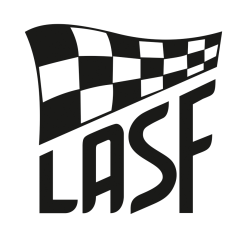 LIETUVOS AUTOMOBILIŲ SPORTO FEDERACIJAUŽDAROS TRASOS PRIĖMIMO AKTAS_____ m. ___________ mėn. ______d.I. PAGRINDINĖ INFORMACIJA APIE TRASĄTrasos pavadinimas ir adresas_______________________________________________________________________________________________________________ Organizatoriaus, eksploatuojančio trasą, pavadinimas, adresas ir kontaktai_______________________________ _____________________________________________________________________________Artimiausias miestas ____________________________________________________________Trasos tipas ir paskirtis __________________________________________________________Varžybas sankcionuojanti organizacija______________________________________________Trasos savininkas (tame tarpe ir žemės ploto)_________________________________________1.5 Pagrindinė trasos charakteristika:Trasos ilgis _________________________________ m;Maksimalus trasos plotis  ______________________ m;Minimalus trasos plotis  _______________________ m;Trasos padengimo tipas________________________ II. PAPILDOMA INFORMACIJA APIE TRASĄ (nereikalingą išbraukti)Trasos planas (1/1000  mastelyje) pridedamas 			Taip/NePrivažiavimo prie trasos schema (pridedama).			Taip/NeVietos prie trasos išlygintos ir išvalytos nuo stambių akmenų.	Taip/NeTrasa atitverta teisingai ir saugiai.					Taip/NeTeisėjų postai trasoje: Trasos talpaTrasos atitvarai ir specialios žiūrovų saugumo priemonės nurodytos plane ir susideda iš:____________________________________________ metalinių atitvarų;____________________________________________ medinių atitvarų;____________________________________________ vielinio tinklo;____________________________________________ padangų atitvarų;____________________________________________  kitų saugos priemonių (kokių).__________________________________________________________________Medicininė tarnyba:Greitosios pagalbos automobilių skaičius ____________________Reanimobilis								Taip/NeVyriausiasis varžybų gydytojas turi telefoninį ryšį su ligonine 		Taip/NeArtimiausios ligoninės adresas ir telefonas________________________________________________________________________________________________________________________Atstumas iki artimiausios ligoninės_________________________________________________Pirmos medicininės pagalbos punktų, aptarnaujančių žiūrovus, skaičius____________________2.9 Priešgaisrinė-gelbėjimo tarnyba:PGT automobilių skaičius __________________________________Gelbėjimo įranga					Taip/NeGesintuvų skaičius:Trasoje ____________________________________________Uždarame parke _____________________________________Dalyvių parke_______________________________________Kitose vietose _______________________________________2.10 Kitos tarnybos, užtikrinančios saugą: ________________________________________________________________________________________________________________________________________________________________________2.11 Ar uždaro parko kieta danga 				Taip/Ne2.12 Ar įmanoma signalizacija 					Taip/Ne2.13 Ar yra izoliuota remonto zona				Taip/Ne2.14 Ar yra saugi zona suvirinimui				Taip/Ne2.15 Techninė komisija:Ar techninės apžiūros zona yra saugoma			Taip/NeAr techninė apžiūra atliekama patalpoje		 	Taip/Ne2.16 Ar teisingai pastatytos svarstyklės ir ar jos turi patikrinimo dokumentą	Taip/Ne2.17 Ar yra gerai aptvertas:Uždaras parkas						Taip/NeDalyvių parkas						Taip/Ne2.18 Kitos tarnybos privalo būti išdėstytos stacionariose patalpose. Jeigu jų nėra nurodykite išdėstymo vietas.Sekretoriatas ir administracinių patikrinimų vieta			Taip/NeVaržybų valdymo postas						Taip/NeChronometravimo ir ratų skaičiavimo postas			Taip/NePatalpa su telefonu, faksu ir interneto ryšiu skirta komisarams	Taip/NeMedicinos postas 							Taip/NeSpaudos centras							Taip/NeKomentatorius							Taip/Ne2.19 Žiūrovai:Ar pažymėtos žiūrovų zonos ir užtikrintas saugumas, kad žiūrovai nepatektų į trasą ir pavojingas vietas.					Taip/NeAr yra tribūnos					Taip/NeVietų skaičius tribūnose _________________________________________________________2.20 Ar yra dalyvių ir žiūrovų buvimo vietose maitinimo punktai ir tualetai 	Taip/NeMaitinimo punktų skaičius _____________________________________________Tualetų skaičius______________________________________________________2.21 Automobilių stovėjimo vietosAr yra pakankamas kiekis atskirų aikštelių:Oficialiems asmenims			Taip/NeDalyviams					Taip/NeŽiūrovams					Taip/Ne2.22 Įrengtos saugios dalyvių stovyklavietės	Taip/Ne 2.23 Papildoma informacija:__________________________________________________________________________________________________________________________________________Uždaros trasos priėmimo aktą užpildė varžybų organizatorius arba jo įgaliotas asmuo: _______________________________________________________________( vardas, pavardė, parašas )Trasos inspektavimo data ______________________Komisija:	SVO komiteto atstovas 	.......................................................		SVO komiteto atstovas 	.......................................................Varžybų Organizatorius	........................................................Posto Nr.Teisėjų skaičiusPosto Nr.Teisėjų skaičiusVėliavų skaičiusVėliavų skaičiusVėliavų skaičiusVėliavų skaičiusVėliavų skaičiusVėliavų skaičiusPosto Nr.Teisėjų skaičiusDryžuotaGeltonaBaltaŽaliaRaudonaMėlynaAutomobilių grupė, klasėTrasos talpaTrasos talpaAutomobilių grupė, klasėStartuojant iš eigosStartuojant iš vietos1.2.3.4.5.6.7.8.